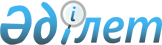 О внесении изменения в постановление Правительства Республики Казахстан от 16 января 2012 года № 72 "Об утверждении Правил предоставления услуг почтовой связи и Правил применения почтового штемпеля на почтовых отправлениях" и признании утратившим силу постановления Правительства Республики Казахстан от 17 июля 2002 года № 798 "О перечне предметов, запрещенных к пересылке по почте"
					
			Утративший силу
			
			
		
					Постановление Правительства Республики Казахстан от 10 февраля 2014 года № 74. Утратило силу постановлением Правительства Республики Казахстан от 10 февраля 2017 года № 43 (вводится в действие со дня его первого официального опубликования)
      Сноска. Утратило силу постановлением Правительства РК от 10.02.2017 № 43 (вводится в действие со дня его первого официального опубликования). 
      Правительство Республики Казахстан ПОСТАНОВЛЯЕТ:
      1. Внести в постановление Правительства Республики Казахстан от 16 января 2012 года № 72 "Об утверждении Правил предоставления услуг почтовой связи и Правил применения почтового штемпеля на почтовых отправлениях" (САПП Республики Казахстан, 2012 г., № 24, ст. 339) следующее изменение:
      преамбулу изложить в следующей редакции:
      "В соответствии с подпунктами 5) и 7) пункта 1 статьи 8 Закона Республики Казахстан от 8 февраля 2003 года "О почте" и подпунктом 12) статьи 7 Закона Республики Казахстан от 5 июля 2004 года "О связи" Правительство Республики Казахстан ПОСТАНОВЛЯЕТ:".
      2. Признать утратившим силу постановление Правительства Республики Казахстан от 17 июля 2002 года № 798 "О перечне предметов, запрещенных к пересылке по почте" (САПП Республики Казахстан, 2002 год, № 22, ст. 245).
      3. Настоящее постановление вводится в действие со дня его первого официального опубликования.
					© 2012. РГП на ПХВ «Институт законодательства и правовой информации Республики Казахстан» Министерства юстиции Республики Казахстан
				
Премьер-Министр
Республики Казахстан
С. Ахметов